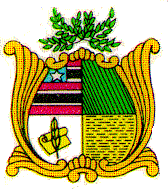 ESTADO DO MARANHÃOAssembleia LegislativaGAB. DEP. HÉLIO SOARESPROJETO DE RESOLUÇÃO LEGISLATIVA                                                         Autoria: Deputado Hélio Soares                                   Institui a Tribuna Livre na forma que especifica.Art. 1º – Acrescente-se a Seção II, Capítulo II, do Título IV, do Regimento Interno da Assembleia Legislativa do Estado do Maranhão, o Artigo 109-A com os respectivos parágrafos, os quais passam a vigorar com a seguinte redação:Art. 109-A – A Tribuna Livre terá por finalidade garantir à população o direito à livre expressão do pensamento e consiste na possibilidade de todo e qualquer cidadão fazer uso da palavra em sessões ordinárias, realizadas na última quinta-feira de cada mês, para tratar de assuntos de interesse público.§ 1º - A Tribuna Livre terá duração de 10 (dez) minutos, sem apartes.§ 2º - Poderão se inscrever até 2 (dois) oradores, tendo cada orador o prazo específico de até 5 (cinco) minutos para realizar a sua explanação, devendo ater-se ao tema para o qual foi previamente inscrito, respeitada as orientações da Mesa Diretora e as normas contidas no Regimento Interno deste Parlamento.§ 3º - As inscrições para a participação na Tribuna Livre deverão ser realizadas junto à Secretaria Geral da Mesa com antecedência mínima de 72 (setenta e duas) horas, registrado o nome do orador que fará uso da palavra, qualificação e/ou função que ocupa e o tema sobre ao qual irá se pronunciar”.Art. 2º – Esta Resolução Legislativa entra em vigor na data de sua publicação.Assembleia Legislativa do Maranhão, Plenário Deputado “Nagib Haickel”, Palácio “Manoel Bequimão”, em São Luís, 25 de junho de 2019.HÉLIO SOARESDEP. ESTADUAL – PRESTADO DO MARANHÃOAssembleia LegislativaGAB. DEP. HÉLIO SOARESJUSTIFICATIVA                                                         Autoria: Deputado Hélio Soares           O presente projeto tem o condão de criar um instrumento para o exercício da cidadania no Poder Legislativo Estadual. Criar um espaço para a população reivindicar direitos, cobrar e propor soluções para os diversos problemas existentes.           A Tribuna Livre servirá para a manifestação de diversos segmentos organizados da sociedade civil e por personalidades do mundo acadêmico, jurídico, científico, artístico-cultural, enfim, para que as pessoas possam expor posicionamentos relevantes de interesse coletivo ou social.           A Tribuna Livre encurta o espaço entre a população e seus legítimos representantes no Parlamento, além do que retrata a verdadeira expressão de que o Poder Legislativo é realmente a “Casa do Povo”.CF, parágrafo único do artigo 1º, in verbis: [...]“Parágrafo único – Todo o poder emana do povo, que o exerce por meio de representantes eleitos ou diretamente, nos termos desta constituição”. [...]         Lembro aos nobres pares que, a Tribuna Livre já existe nas Assembleias Legislativas da Paraíba, São Paulo, Minas Gerais, Mato Grosso, Mato Grosso do Sul, Rio de Janeiro, entre outras.         Portanto, peço que atentem para a nossa iniciativa, e que a mesma mereça por parte de Vossas Excelências, uma acolhida e posterior aprovação. Assembleia Legislativa do Maranhão, Plenário Deputado “Nagib Haickel”, Palácio “Manoel Bequimão”, em São Luís, 25 de junho de 2019.HELIO SOARESDEP. ESTADUAL – PR